1	خلفية1.1	راجع مؤتمر المندوبين المفوضين للاتحاد لعام 2018 (PP-18) الذي عُقد في دبي القرار 25 (تقوية الحضور الإقليمي). وفي هذا المؤتمر، قرر أعضاء الاتحاد "تقوية وظائف المكاتب الإقليمية بحيث يمكن أن تؤدي دوراً في تنفيذ خطة الاتحاد الاستراتيجية وبرامجه ومشاريعه والمبادرات الإقليمية المذكورة في القرار 17 (المراجَع في بوينس آيرس، 2017) للمؤتمر العالمي لتنمية الاتصالات".2.1	وفي عام 2018، تواصلت الجهود الرامية إلى تعزيز الحضور الإقليمي للاتحاد عن طريق مجموعة من التدابير التي تمكّنه من زيادة استجابته للاحتياجات المحددة للمناطق وتقديم منتجات وخدمات عالية الجودة وفي الوقت المناسب على الصعيدين القُطري والإقليمي.3.1	ويقدم هذا التقرير معلومات بشأن تنفيذ خطة العمل والمبادرات الإقليمية. كما يقدم معلومات تفصيلية عن تنفيذ ميزانية 2018 بالنسبة لمصادر التمويل العادية من الميزانية، ومن خارج الميزانية على السواء. ويقدم كذلك معلومات محدّثة بشأن مستوى التوظيف في مختلف المكاتب الإقليمية ومكاتب المناطق، إضافةً إلى معلومات تشغيلية أخرى كالمعلومات المتعلقة بالمِنح والخبراء وبعثات الخبراء الداخليين. وتُستكمل الوثيقة الحالية بوثيقة المعلومات C19/INF/7 التي تضم الملحقات التالية:•	الملحق 1	الإنجازات الرئيسية في عام 2018 بحسب المناطق•	الملحق 2	المساهمة في أعمال القطاعين الآخرين والأمانة العامة•	الملحق 3	أنشطة الدعم الرامية إلى تمكين المكاتب الإقليمية ومكاتب المناطق•	الملحق 4	ملخص مستوى تنفيذ الخطة التشغيلية والمشروعات في 2018 وملخص نفقات المكاتب الإقليمية ومكاتب المناطق في 2018•	الملحق 5	مستوى تنفيذ الخطة التشغيلية في 2018 بحسب المناطق والأهداف•	الملحق 6	تفصيل نفقات المكاتب الإقليمية ومكاتب المناطق في 2018 بحسب فئة الإنفاق•	الملحق 7	المنح المقدمة في 2018 والخبراء المعيّنون•	الملحق 8	ملخص مستوى التوظيف بحسب المكاتب الإقليمية ومكاتب المناطق•	الملحق 9	تحليل مستوى التوظيف بحسب المكاتب الإقليمية ومكاتب المناطق2	استقصاء قياس مستوى الرضاء عن الحضور الإقليمي للاتحاد والاستعراض الشامل لهذا الحضور1.2	بالإضافة إلى ذلك، طلب القرار 25 إجراء استقصاء مرة كل أربع سنوات "لقياس مستوى رضاء الدول الأعضاء وأعضاء القطاعات والمنظمات الإقليمية للاتصالات عن الحضور الإقليمي للاتحاد".2.2	وجدير بالإشارة أن هذا الاستقصاء قد أجري في عام 2016 وقدمت نتائجه وتقرير عنه إلى المجلس في دورته لعام 2017 (الوثيقة C17/INF/12). وأحاط المجلس في دورته لعام 2017 علماً بالوثيقة C17/25 (تقوية الحضور الإقليمي) التي تشير إلى استقصاء مستوى الرضاء الوارد في الوثيقة C17/25. وقد تلقى الاتحاد 129 رداً على الاستقصاء، 88 منها من الدول الأعضاء و41 من أعضاء القطاع والمنتسبين إليه والمنظمات الإقليمية والمنظمات الدولية. وجاءت النتائج الكلية مُرضية عموماً في جميع جوانب الاستقصاء.3.2	وقد كلّف القرار 25 (المراجَع في دبي، 2018) الأمين العام بإجراء استعراض شامل للحضور الإقليمي للاتحاد وتقديم تقرير إلى المجلس في دورته لعام 2020 يشمل اقتراح تدابير مناسبة لضمان استمرار فعالية وكفاءة الحضور الإقليمي للاتحاد. ويتضمن ملحق القرار 25 (المراجَع في دبي، 2018) العناصر التي ينبغي أن يشملها الاستعراض، ضمن عدة مسائل. ويعتزم الاتحاد إجراء هذا الاستعراض لحضوره الإقليمي، وفقاً لمقتضيات وأحكام القرار 25 (المراجَع في دبي، 2018). ويورد التذييل الملحق بهذه الوثيقة المزيد من التفاصيل عن الغرض من استعراض الحضور الإقليمي للاتحاد المخطَّط لإجرائه، ومتطلباته، ونواتجه.4.2	وعُقد اجتماع الفريق الاستشاري لتنمية الاتصالات لعام 2019 (TDAG-19) من 3 إلى 5 أبريل بمقر الاتحاد في جنيف. وكان لهذا الاجتماع جدول أعمال واسع النطاق لكونه الاجتماع الأول للفريق عقب انعقاد مؤتمر المندوبين المفوضين لعام 2018. ونوقش على نطاق واسع موضوعا الحضور الإقليمي وتنفيذ المبادرات الإقليمية، ونُظمت خلال اجتماع الفريق الاستشاري جلسات مصغرة للتشجيع على إجراء مناقشات مثمرة وتبادل الآراء والمواقف. وشملت نتائج هذه الجلسات تقديم اقتراحات بشأن سبل تحسين مستوى وفاء المكاتب الإقليمية ومكاتب المناطق باحتياجات الأعضاء، وتمثيلها للاتحاد ككل، واستفادتها من انتماء الاتحاد إلى عائلة الأمم المتحدة الأكبر بالعمل مع المنسّقين المقيمين التابعين للأمم المتحدة. كما شدّد الاجتماع على ضرورة ضمان أن تمتلك المكاتب الإقليمية ومكاتب المناطق المجموعات المناسبة من المهارات اللازمة لها لتتمكّن من تقديم المساعدة المباشرة إلى الأعضاء. وأُشير أيضاً إلى ضرورة تقريب أعمال لجان الدراسات إلى البلدان، وضرورة زيادة توضيح أدوار القطاعات والمكاتب الإقليمية/مكاتب المناطق والعلاقات فيما بينها لتعزيز التنسيق والتآزر فيما بينها. وأكدّت الجلسات المصغرة أيضاً ضرورة الامتثال لتوصيات وحدة التفتيش المشتركة (JIU).3	إنشاء مكتب لمنطقة جنوب آسيا تابع للاتحاد1.3	وافق مجلس الاتحاد في جلسته الختامية لدورة عام 2018 على إنشاء مكتب لمنطقة جنوب آسيا في الهند تابع للاتحاد. ودعا المجلس الأمين العام إلى بدء التفاوض على إبرام اتفاق مع البلد المضيف، بما في ذلك الترتيبات المالية اللازمة. وبالإضافة إلى قرار المجلس هذا، أعدّت الأمانة مشروع اتفاق مع البلد المضيف وأَطلعت حكومة الهند عليه لتقدم تعليقاتها وتعقيباتها عليه. ويشمل مشروع الاتفاق مع البلد المضيف مواضيع من قبيل مقاصد مكتب المنطقة هذا ونطاق أنشطته، والتزامات الحكومة المضيفة، والأساليب والمزايا والحصانات المالية، والأمن والسلامة، وغيرها.2.3	ولأغراض تيسير التحضير لإنشاء مكتب لمنطقة جنوب آسيا تابع للاتحاد، أجريت زيارة قبل افتتاح المكتب ولمقر مركز C-DOT في نيودلهي، الهند، في الفترة من 22 إلى 24 مايو 2019. وكانت القضايا الرئيسية التي تمت مناقشتها هي متطلبات مكتب المنطقة بناءً على مشروع الاتفاق مع البلد المضيف، والمقر، والأثاث، والمعدات، وتكنولوجيا المعلومات، والأمن، والترتيبات المالية والمؤقتة للافتتاح. ومن المقرر أن يُنظم حفل افتتاح مكتب المنطقة في يوليو 2019.4	الإنجازات المحقَّقة على الصعيد الإقليمي في عام 2018 (الخطة التشغيلية والمبادرات الإقليمية والمشاريع)1.4	تُنفَّذ المبادرات الإقليمية والبرامج والمشاريع والأنشطة في الميدان تحت قيادة المكاتب الإقليمية ومكاتب المناطق. ويتم إرسال تقارير منتظمة بالنتائج الرئيسية التي تتحقق إلى الفريق الاستشاري لتنمية الاتصالات وإلى المجلس. ويمكن الاطلاع على هذه النتائج أيضاً في التقارير الربع سنوية، التي قدمها المكتب في عام 2013 لتعطي تفاصيل تنفيذ الخطط الاستراتيجية والمالية والتشغيلية، بما في ذلك التنفيذ على المستوى الإقليمي. ويمكن الاطلاع على التقارير الربع سنوية في العنوان التالي: http://www.itu.int/en/ITU-D/Pages/OperationalPlansPerformanceReports.aspx.2.4	ويورد تقرير أداء قطاع تنمية الاتصالات لعام 2018 جميع التفاصيل المتعلقة بمساهمة المكاتب الإقليمية ومكاتب المناطق في تنفيذ خطتي القطاع الاستراتيجية والتشغيلية لعام 2018. ويمكن الاطلاع على تقرير الأداء في العنوان التالي: https://www.itu.int/md/D18-TDAG24-C-0002/en.3.4	وفي عام 2018، تضمّن تنفيذ الخطة التشغيلية لمكتب تنمية الاتصالات (الميزانية العادية) 186 عملاً، بمستوى إجمالي للتنفيذ بلغ 2,6 مليون فرنك سويسري (الجدول 1). وبلغ مستوى تنفيذ مشاريع التعاون التقني 3,9 ملايين دولار أمريكي من أجل 44 مشروعاً (الجدول 2).الجدول 1 - تنفيذ الخطة التشغيلية لمكتب تنمية الاتصالات في 2018
(المبالغ بآلاف الفرنكات السويسرية)الجدول 2 - تنفيذ المشاريع في 2018
(المبالغ بآلاف الدولارات الأمريكية)4.4	وجدير بالإشارة أن مجلس الاتحاد قرر في عام 2018 تخصيص موارد لتمويل إقامة مشاريع لتنفيذ المبادرات الإقليمية للمؤتمر العالمي لتنمية الاتصالات لعام 2017 (WTDC-17). وجرت الموافقة على تخصيص مبلغ قدره مليوني فرنك سويسري للفترة 2019-2018، وأُدرج في الخطة المالية للفترة 2023-2020 مبلغ آخر قدره 3 ملايين فرنك سويسري للفترة 2021-2020. وخُصص هذان المبلغان كتمويل أولي يُستخدم لجذب التمويل من الشركاء. وكخطوة أولية نحو تنفيذ المبادرات الإقليمية التي وافق عليها المؤتمر WTDC-17، كانت عشرة مشاريع جديدة في كل المناطق قيد الاستحداث بنهاية عام 2018 من أجل تنفيذها اعتباراً من عام 2019. وتهدف المبادرات الإقليمية إلى معالجة مجالات الأولوية المحددة للاتصالات/تكنولوجيا المعلومات والاتصالات عن طريق إقامة الشراكات وتعبئة الموارد. وفي إطار كل مبادرة إقليمية، تُستحدث وتنفَّذ مشاريع لتلبية الاحتياجات المحددة للمنطقة المعنية. وخلال اجتماع الفريق الاستشاري لتنمية الاتصالات لعام 2019، نُظمت جلسات غير رسمية بشأن كل من المناطق لمناقشة المبادرات الإقليمية ومسألة تنفيذها. وتبذل مديرة مكتب تنمية الاتصالات قصارى جهدها لضمان جودة تنسيق هذه المبادرات مع البرامج وأعمال لجان الدراسات والقطاعين الآخرين تلافياً لتجزّؤ الأعمال وتحقيقاً لأقصى ما يمكن من تأثير ونتائج.5.4	وقد أسهمت المكاتب الإقليمية ومكاتب المناطق في تنفيذ خطة الاتحاد الاستراتيجية والخطط التشغيلية لقطاع تنمية الاتصالات. ويورد الملحق 1 موجزاً للإنجازات المحقَّقة بحسب المناطق.5	المساهمة في أعمال القطاعين الآخرين والأمانة العامةأسهمت المكاتب الإقليمية ومكاتب المناطق في تنفيذ خطة الاتحاد الاستراتيجية والخطط التشغيلية لقطاع الاتصالات الراديوية وقطاع تقييس الاتصالات والأمانة العامة على النحو المبين في الملحق 2.6	الهيكل ومستوى التوظيف1.6	يورد الملحقان 8 و9 للوثيقة C19/INF/7 تحليل مستوى التوظيف بنهاية عام 2018 في المكاتب الإقليمية ومكاتب المناطق بحسب الدرجة والمنطقة والمكتب. ويراعي كل من الهياكل ومستوى التوظيف في مختلف المكاتب الإقليمية ومكاتب المناطق توصيات وحدة التفتيش المشتركة التابعة للأمم المتحدة بشأن أساليب تحسين الحضور الإقليمي للاتحاد، وكذلك بشأن ضرورة تحسين الاستجابة لتوقعات الأعضاء. وقد وافق المجلس في دورته لعام 2018 على رفع درجة مكتب منطقة بلدان كومنولث الدول المستقلة إلى درجة مكتب إقليمي للاتحاد لمنطقة كومنولث الدول المستقلة، وإنشاء وظيفة مدير إقليمي من الفئة D1. وقد أُعلن عن هذه الوظيفة من الفئة D1 لأغراض التعيين التنافسي وتجري حالياً عملية الاختيار.2.6	ويستمر العمل على تعزيز قدرات المكاتب الإقليمية ومكاتب المناطق في مجالات محددة من الخبرة المتخصصة عن طريق تعيين خبراء تقنيين مساعدين وموظفي دعم في إطار المبادرات والمشاريع الإقليمية، بالاعتماد على شبكات الخبراء ذوي التخصصات العالية. وتُدرس حالياً مسألة تعيين موظفين مهنيين مبتدئين (JPO).7	أنشطة الدعم الرامية إلى تمكين المكاتب الإقليمية ومكاتب المناطقيبين الملحق 3 أنشطة الدعم التي نُفذت في عام 2018 لتمكين المكاتب الإقليمية ومكاتب المناطق.التذييلاستعراض الحضور الإقليمي للاتحاد – البنود المرجعية1	الغرض:يعتزم الاتحاد إجراء استعراض لحضوره الإقليمي، وفقاً لمقتضيات وأحكام القرار 25 (المراجَع في دبي، 2018).ومن هذا المنظور، من المهم تقييم ما إذا كان تنظيم المكاتب الميدانية وعملها يسهمان إسهاماً كبيراً في زيادة تقريب أنشطة الاتحاد المؤسسية إلى أعضائه.وغاية هذا الاستعراض وضع وتنفيذ خطة عمل تتيح ما يلي: أ )	القدرة على قياس أداء المكاتب الإقليمية (RO) بموجب مجموعة القواعد الجديدة؛ب)	إنشاء عملية فعّالة لإدارة المخاطر (ERM)، بما يشمل تقدير المخاطر (RA) المتصلة بالأنشطة المضطلع بها على صعيد المكاتب الإقليمية؛ج)	استحداث أدوات لتيسير التنسيق الفعّال بين المقر والمكاتب الإقليمية؛د )	ضمان امتثال المكاتب الإقليمية للقواعد والإجراءات الصادرة عن المقر المتعلقة بالإدارة المالية والمشاريع والمشتريات.وينبغي أن يأخذ الاستعراض في الاعتبار العناصر التالية: أ )	مدى تطبيق أحكام القرار 25 (المراجَع في دبي، 2018) من جانب مكتب تنمية الاتصالات والأمانة العامة والمكتبين الآخرين بالاتحاد حسب الاقتضاء؛ب)	كيف يمكن للتدابير الرامية لتحقيق مزيد من اللامركزية أن تكفل كفاءة أكبر بتكلفة أقل، مع مراعاة المساءلة والشفافية؛ج)	نتائج الاستقصاءات السابقة لقياس مستوى رضاء الدول الأعضاء وأعضاء القطاعات والمنظمات الإقليمية للاتصالات/تكنولوجيا المعلومات والاتصالات عن الحضور الإقليمي للاتحاد؛د )	مساعدة البلدان النامية من أجل المشاركة في أنشطة الاتحاد؛ﻫ )	مدى الازدواج المحتمل بين بعض وظائف المقر الرئيسي للاتحاد ومكاتبه الإقليمية؛و )	مدى تطبيق أحكام القرار 17 (المراجَع في بوينس آيرس، 2017) للمؤتمر العالمي لتنمية الاتصالات؛ﺯ )	مستوى الاستقلال في اتخاذ القرار الممنوح حالياً للمكاتب الإقليمية، وما إذا كان تمتعها بمزيد من الاستقلالية يمكن أن يعزز كفاءتها وفعاليتها؛ح)	فعالية التعاون والتنسيق بين المكاتب الإقليمية للاتحاد والمنظمات الإقليمية للاتصالات/تكنولوجيا المعلومات والاتصالات وغيرها من المنظمات الإنمائية والمالية الإقليمية والدولية؛ط)	كيف يمكن للحضور الإقليمي وتنظيم الأنشطة في المناطق أن يساهما في تعزيز المشاركة الفعّالة لجميع البلدان في أعمال الاتحاد؛ﻱ)	الموارد المتاحة حالياً للمكاتب الإقليمية من أجل الحدّ من الفجوة الرقمية؛ﻙ)	الهيكل العام الأمثل للحضور الإقليمي للاتحاد، بما في ذلك عدد المكاتب الإقليمية ومكاتب المناطق وموقعها.2	المتطلبات الوظيفية:1	تحليل الغرض من الحضور الإقليمي للاتحاد ودوره في الإسهام في تنفيذ خطة الاتحاد الاستراتيجية للفترة 2023-2020؛2	تحليل كيفية ملاءمة الحضور الإقليمي للاتحاد لغرض تنفيذ خطط العمل المنبثقة عن المؤتمرات العالمية لتنمية الاتصالات؛3	عملاً بالقرار 25 (المراجَع في دبي، 2018)، تحليل كيفية تنفيذ الحضور الإقليمي للأنشطة الإقليمية للاتحاد ككل، بما فيها أنشطة مكتب الاتصالات الراديوية ومكتب تقييس الاتصالات والأمانة العامة؛4	تحليل دور المكاتب الإقليمية/الحضور الإقليمي داخل منظومة الأمم المتحدة وفي النظام الإيكولوجي لصناعة الاتصالات/تكنولوجيا المعلومات والاتصالات، على الصعيدين الوطني والإقليمي؛5	مساعدة فريق إدارة الاتحاد في تعريف (إعادة تعريف) دور الحضور الإقليمي للاتحاد وهيكله وأهدافه؛6	تقييم عمل الحضور الإقليمي للاتحاد مع مختلف الشركاء في النظام الإيكولوجي لتكنولوجيا المعلومات والاتصالات بهدف تيسير مناقشة المسائل الإقليمية؛7	تقييم دور الحضور الإقليمي في تعزيز دور الاتحاد كوكالة تنفيذية تُعنى بتنفيذ المشاريع (وفقاً للقرار 135 لمؤتمر المندوبين المفوضين، بشأن تقديم المساعدة التقنية وتنفيذ المشاريع)؛8	استعراض الدعم المقدم من المكاتب الإقليمية في العمليات التحضيرية الإقليمية لمؤتمرات الاتحاد الرئيسية، بما فيها مؤتمر المندوبين المفوضين والجمعية العالمية لتقييس الاتصالات والمؤتمر العالمي لتنمية الاتصالات والمؤتمر العالمي للاتصالات الراديوية، وكذلك الدعم المقدم من المكاتب الإقليمية في الأحداث العالمية الكبرى التي ينظمها الاتحاد في كل من المناطق المعنية؛9	استعراض دور المكاتب الإقليمية في دعم الأفرقة الإقليمية للجان الدراسات (وفقاً للقرارات ذات الصلة للجمعية العالمية لتقييس الاتصالات والمؤتمر العالمي لتنمية الاتصالات)؛10	استعراض الإجراءات الإدارية الداخلية المتصلة بأعمال المكاتب الإقليمية، بغية تبسيطها وتحقيق شفافيتها وتعزيز كفاءة العمل (مع التركيز على إجراءات التنظيم المسبق والتنظيم اللاحق)، بما يشمل ما يلي: أ )	تحليل طبيعة الاتصال الداخلي بين المكاتب الإقليمية/الحضور الإقليمي والمقر، ولا سيما مكتب تنمية الاتصالات ومكتب تقييس الاتصالات ومكتب الاتصالات الراديوية والأمانة العامة؛ب)	تقييم آليات تعزيز الخبرة المتخصصة في المكاتب الإقليمية، بما في ذلك مدى إمكانية تطبيق سياسة التنقل الوظيفي في الاتحاد؛ج)	فحص الإدارة المالية في المكاتب الإقليمية ومكاتب المناطق وأنشطة المشتريات المنفذة فيها؛11	الاضطلاع بجميع الأنشطة اللازمة لإجراء استعراض الحضور الإقليمي والتشاور مع جميع أصحاب المصلحة، بما يشمل ما يلي: أ )	إعداد نماذج الاستبيانات/المبادئ التوجيهية لإجراء المقابلات؛ب)	إعداد خطة الاتصال ومبادرة الاتصال في المنظمة نفسها؛ج)	جمع البيانات وإجراء مقابلات والتشاور مع ممثلي جميع أصحاب المصلحة في الاتحاد، بمن فيهم ممثلو الدول الأعضاء وممثلو أعضاء قطاعات الاتحاد وممثلو موظفي الاتحاد؛د )	معالجة البيانات وتحليلها وإعداد التقارير؛ه )	تقديم استنتاجات الدراسة واقتراح تدابير ملائمة من أجل ضمان استمرار فعالية وكفاءة الحضور الإقليمي للاتحاد؛12	اقتراح خطة عمل لتنفيذ التدابير المقترحة.3	النواتج:ينبغي أن يحقق المشروع النواتج التالية:1	بيان لحالة الهيكل الحالي للمكاتب الإقليمية/الحضور الإقليمي، بما في ذلك الإجراءات ومؤشرات الأداء المستخدمة لإجراء تحليل للثغرات (يأخذ الموارد والمهارات والأدوات في الاعتبار)؛2	تحديد المستوى القائم من مَعلمات كفاءة/أداء المنظمة؛3	بيان لحالة الهيكل المرجو للمكاتب الإقليمية/الحضور الإقليمي، بما في ذلك الأهداف الإدارية التي تخدم التوجّه الاستراتيجي للمنظمة ومهارات الموظفين اللازمة لتنفيذها؛4	أهداف إدارية لتحسين أداء المنظمة (بما في ذلك الموظفون/المهارات والعمليات والتكنولوجيا والأدوات)؛5	استحداث/توسيع نطاق نموذج الإدارة على أساس النتائج لخدمة الحضور الإقليمي/المكاتب الإقليمية؛6	خطة عمل للتغيير.___________المجلس 2019
جنيف، 20-10 يونيو 2019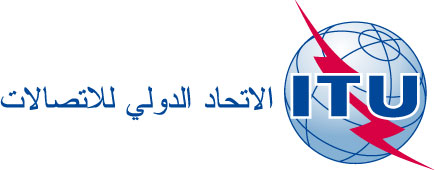 بند جدول الأعمال: ADM 21المراجعة 1
للوثيقة C19/25-A3 يونيو 2019الأصل: بالإنكليزيةتقرير من الأمين العامتقرير من الأمين العامتقوية الحضور الإقليميتقوية الحضور الإقليميملخصالغرض من هذه الوثيقة تقديم تقرير بشأن تنفيذ القرار 25 (المراجَع في دبي، 2018) لمؤتمر المندوبين المفوضين. وتتضمن الوثيقة C19/INF/7 تسعة ملحقات تتصل بهذه الوثيقة (الملحقات من 1 إلى 9).الإجراء المطلوبيُرجى من المجلس الإحاطة علماً بهذا التقرير._________المراجعالقرار 25 (المراجَع في دبي، 2018)؛ الوثيقتان C17/INF/12، C19/INF/7 الصادرتان عن المجلسالمنطقةالهدف 2الهدف 2الهدف 3الهدف 3الهدف 3الهدف 3الهدف 4الهدف 4المجموعالمجموعالمنطقةعدد
الأعمالمستوى التنفيذ
(بآلاف الفرنكات السويسرية)عدد
الأعمالمستوى التنفيذ
(بآلاف الفرنكات السويسرية)عدد
الأعمالمستوى التنفيذ
(بآلاف الفرنكات السويسرية)عدد
الأعمالمستوى التنفيذ
(بآلاف الفرنكات السويسرية)عدد
الأعمالمستوى التنفيذ
(بآلاف الفرنكات السويسرية)إفريقيا19580668151681541821الأمريكتان152222411622028935572الدول العربية1622542376223129341آسيا والمحيط الهادئ181797117108335379كومنولث 
الدول المستقلة710978267620267أوروبا1411376052426197المجموع891 428333915963351251862 577المنطقةالهدف 2الهدف 2الهدف 3الهدف 3الهدف 3الهدف 3الهدف 4الهدف 4المجموعالمجموعالمنطقةعدد
المشاريعمستوى التنفيذ
(بآلاف الدولارات الأمريكية)عدد
المشاريعمستوى التنفيذ
(بآلاف الدولارات الأمريكية)عدد
المشاريعمستوى التنفيذ
(بآلاف الدولارات الأمريكية)عدد
المشاريعمستوى التنفيذ
(بآلاف الدولارات الأمريكية)عدد
المشاريعمستوى التنفيذ
(بآلاف الدولارات الأمريكية)إفريقيا613131 125447131 303الأمريكتان91 177133203131 383الدول العربية167330206673آسيا والمحيط الهادئ949213410526كومنولث 
الدول المستقلة00أوروبا247247المجموع272 52081 162925000443 932